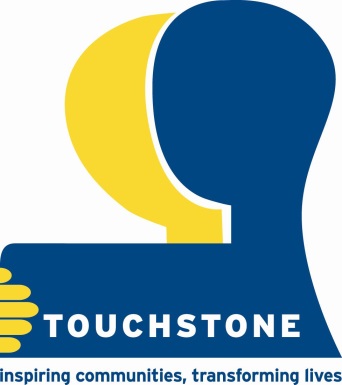 APPLICATION FORMPlease complete in type or block capitals in black ink.Areas for you to type into are highlighted in a light grey colour. Please pay particular attention to questions that ask you to delete multiple choice options.Please be aware that this cover sheet, and section 7-11 will be removed from this application in the anonymising process.APPLICATION FOR THE POST OF: TITLE:TITLE:PRONOUNS:PRONOUNS:SURNAME OR FAMILY NAME:SURNAME OR FAMILY NAME:FORENAME:FORENAME:HOME ADDRESS:HOME ADDRESS:POSTCODE:POSTCODE:CONTACT NUMBER:CONTACT NUMBER:EMAIL ADDRESS:EMAIL ADDRESS:Please answer all of the questions contained in this application form. Standalone CVs will not be accepted and your application will be rejected.Please answer all of the questions contained in this application form. Standalone CVs will not be accepted and your application will be rejected.Please answer all of the questions contained in this application form. Standalone CVs will not be accepted and your application will be rejected.Please answer all of the questions contained in this application form. Standalone CVs will not be accepted and your application will be rejected.Are you applying for this role on a job share basis?Yes / No (*please delete as appropriate)1. PRESENT OR LAST POST1. PRESENT OR LAST POST1. PRESENT OR LAST POST1. PRESENT OR LAST POST1. PRESENT OR LAST POST1. PRESENT OR LAST POST1. PRESENT OR LAST POST1. PRESENT OR LAST POSTPost HeldDepartment or SectionDepartment or SectionDate AppointedDate AppointedDate AppointedDate LeftDate LeftEmployer Name & AddressEmployer Name & AddressEmployer Name & AddressCurrent Salary and Additions and GradeCurrent Salary and Additions and GradeCurrent Salary and Additions and GradeCurrent Salary and Additions and GradeCurrent Salary and Additions and GradeReasons for LeavingReasons for LeavingReasons for LeavingReasons for LeavingReasons for LeavingNotice required to present employerNotice required to present employerNotice required to present employerNotice required to present employerNotice required to present employerCan we contact you at work?Can we contact you at work?Can we contact you at work?Can we contact you at work?Can we contact you at work?Main Duties and Responsibilities (DO NOT EXCEED 500 words)Main Duties and Responsibilities (DO NOT EXCEED 500 words)Main Duties and Responsibilities (DO NOT EXCEED 500 words)Main Duties and Responsibilities (DO NOT EXCEED 500 words)Main Duties and Responsibilities (DO NOT EXCEED 500 words)Main Duties and Responsibilities (DO NOT EXCEED 500 words)Main Duties and Responsibilities (DO NOT EXCEED 500 words)Main Duties and Responsibilities (DO NOT EXCEED 500 words)2. PREVIOUS EMPLOYMENT2. PREVIOUS EMPLOYMENT2. PREVIOUS EMPLOYMENT2. PREVIOUS EMPLOYMENT2. PREVIOUS EMPLOYMENT2. PREVIOUS EMPLOYMENT2. PREVIOUS EMPLOYMENT2. PREVIOUS EMPLOYMENTPlease list any relevant paid employment you have had, giving the most recent first.Please list any relevant paid employment you have had, giving the most recent first.Please list any relevant paid employment you have had, giving the most recent first.Please list any relevant paid employment you have had, giving the most recent first.Please list any relevant paid employment you have had, giving the most recent first.Please list any relevant paid employment you have had, giving the most recent first.Please list any relevant paid employment you have had, giving the most recent first.Please list any relevant paid employment you have had, giving the most recent first.Job Title:Employer Name:Employer Address:Main Duties:Dates From - To:Reason for Leaving:Job Title:Employer Name:Employer Address:Main Duties:Dates From - To:Reason for Leaving:Job Title:Employer Name:Employer Address:Main Duties:Dates From - To:Reason for Leaving:3. VOLUNTARY & UNPAID WORK3. VOLUNTARY & UNPAID WORK3. VOLUNTARY & UNPAID WORK3. VOLUNTARY & UNPAID WORK3. VOLUNTARY & UNPAID WORK3. VOLUNTARY & UNPAID WORK3. VOLUNTARY & UNPAID WORK3. VOLUNTARY & UNPAID WORKPlease list any relevant voluntary experience you have, giving the most recent first.Please list any relevant voluntary experience you have, giving the most recent first.Please list any relevant voluntary experience you have, giving the most recent first.Please list any relevant voluntary experience you have, giving the most recent first.Please list any relevant voluntary experience you have, giving the most recent first.Please list any relevant voluntary experience you have, giving the most recent first.Please list any relevant voluntary experience you have, giving the most recent first.Please list any relevant voluntary experience you have, giving the most recent first.Organisation:Organisation:Main Duties:Main Duties:Dates From - To:Dates From - To:Organisation:Organisation:Main Duties:Main Duties:Dates From - To:Dates From - To:Organisation:Organisation:Main Duties:Main Duties:Dates From - To:Dates From - To:4a. EDUCATION & TRAINING4a. EDUCATION & TRAINING4a. EDUCATION & TRAINING4a. EDUCATION & TRAINING4a. EDUCATION & TRAINING4a. EDUCATION & TRAINING4a. EDUCATION & TRAINING4a. EDUCATION & TRAININGPlease list any education or training you have undertaken and the qualification obtained.Please list any education or training you have undertaken and the qualification obtained.Please list any education or training you have undertaken and the qualification obtained.Please list any education or training you have undertaken and the qualification obtained.Please list any education or training you have undertaken and the qualification obtained.Please list any education or training you have undertaken and the qualification obtained.Please list any education or training you have undertaken and the qualification obtained.Please list any education or training you have undertaken and the qualification obtained.Subject / QualificationSubject / QualificationPlace of StudyPlace of StudyQualification/GradeQualification/GradeYear ObtainedYear ObtainedSubject / QualificationSubject / QualificationPlace of StudyPlace of StudyQualification/GradeQualification/GradeYear ObtainedYear ObtainedSubject / QualificationSubject / QualificationPlace of StudyPlace of StudyQualification/GradeQualification/GradeYear ObtainedYear Obtained4b. TRAINING COURSES ATTENDED4b. TRAINING COURSES ATTENDED4b. TRAINING COURSES ATTENDED4b. TRAINING COURSES ATTENDED4b. TRAINING COURSES ATTENDED4b. TRAINING COURSES ATTENDED4b. TRAINING COURSES ATTENDED4b. TRAINING COURSES ATTENDEDPlease include any relevant training courses you have attended or are undertaking.Please include any relevant training courses you have attended or are undertaking.Please include any relevant training courses you have attended or are undertaking.Please include any relevant training courses you have attended or are undertaking.Please include any relevant training courses you have attended or are undertaking.Please include any relevant training courses you have attended or are undertaking.Please include any relevant training courses you have attended or are undertaking.Please include any relevant training courses you have attended or are undertaking.Course TitleCourse TitleTraining ProviderTraining ProviderDurationDurationYear AttendedYear AttendedCourse TitleCourse TitleTraining ProviderTraining ProviderDurationDurationYear AttendedYear AttendedCourse TitleCourse TitleTraining ProviderTraining ProviderDurationDurationYear AttendedYear AttendedCourse TitleCourse TitleTraining ProviderTraining ProviderDurationDurationYear AttendedYear Attended5. LIFE EXPERIENCE	Is there anything else you have done (which you feel is relevant to the role applied for) that you wish to tell us about? This may include work experience, unemployment, caring for a child/relative/friend, etc.DO NOT EXCEED 300 WORDS6. PERSONAL STATEMENTPlease complete this section after you have read the Job Description and Person Specification, which will help you tailor your response to the requirements of the role.Please demonstrate how you meet the criteria set out in the Person Specification. Whether you are invited to an interview for the position will depend on how well you meet the set criteria within the Person Specification. Make sure you back your statements up with clear evidence of your knowledge, skills and experience where appropriate. You can use examples from your lived experience, voluntary roles, previous jobs or your studies wherever applicable.Please complete this section after you have read the Job Description and Person Specification, which will help you tailor your response to the requirements of the role.Please demonstrate how you meet the criteria set out in the Person Specification. Whether you are invited to an interview for the position will depend on how well you meet the set criteria within the Person Specification. Make sure you back your statements up with clear evidence of your knowledge, skills and experience where appropriate. You can use examples from your lived experience, voluntary roles, previous jobs or your studies wherever applicable.Please complete this section after you have read the Job Description and Person Specification, which will help you tailor your response to the requirements of the role.Please demonstrate how you meet the criteria set out in the Person Specification. Whether you are invited to an interview for the position will depend on how well you meet the set criteria within the Person Specification. Make sure you back your statements up with clear evidence of your knowledge, skills and experience where appropriate. You can use examples from your lived experience, voluntary roles, previous jobs or your studies wherever applicable.Please complete this section after you have read the Job Description and Person Specification, which will help you tailor your response to the requirements of the role.Please demonstrate how you meet the criteria set out in the Person Specification. Whether you are invited to an interview for the position will depend on how well you meet the set criteria within the Person Specification. Make sure you back your statements up with clear evidence of your knowledge, skills and experience where appropriate. You can use examples from your lived experience, voluntary roles, previous jobs or your studies wherever applicable.YOU MAY PROVIDE ANSWERS IN BULLET POINTS IF PREFERRED.DO NOT ATTACH ADDITIONAL DOCUMENTS AS THEY WILL NOT BE TAKEN INTO CONSIDERATION6a. SKILLSPlease provide evidence of how you meet each of the criteria below, providing examples wherever possible.Strong communication skills, verbal and written (Essential)Basic IT skills (typing and email) (Essential)Effectively build rapport and interact sensitively with team members, volunteers, service users, members of the public and representatives from other organisations (Essential)Support and empower vulnerable people and other volunteers (Essential)Successfully work alongside other agencies and organisations in a professional manner (Essential)Good level of ICT skills, e.g. Microsoft Office, (Word, Excel, Outlook, PowerPoint) (Desirable)Able to prioritise work, meet deadlines and negotiate timescales (Desirable)Effective organisational skills (Desirable)6b. EXPERIENCEPlease provide evidence of how you meet each of the criteria below, providing examples wherever possible.There is no knowledge-based criteria that is essential for this role. Applicants will be asked about a Basic knowledge of safeguarding, confidentiality and boundaries, and ability to work within these guidelines at the interview stage.6c. KNOWLEDGEPlease provide evidence of how you meet each of the criteria below, providing examples wherever possible.Lived experience of the criminal justice system (Essential)Knowledge of the barriers faced by people with support needs upon release from custody (Essential)Knowledge of the impact of support needs on offending (Essential)Understanding of own recovery and ability to use a range of coping strategies (Essential)Basic knowledge of the Liaison and Diversion & RECONNECT model (Essential)Emotional resilience in challenging situations (Desirable) Basic knowledge of safeguarding, confidentiality and boundaries, and ability to work within these guidelines (Desirable) 6d. EQUAL OPPORTUNITIESPlease provide evidence of how you meet each of the criteria below, providing examples wherever possible.Confidently recognise discrimination in its many forms and willing to put into practice Touchstone’s Equality Policies (Essential)Values the work associated to promote diversity and social inclusion (Essential)Must be sensitive to the needs of disadvantaged groups in the planning and delivery of services (Essential)6e. ATTITUDE AND DISPOSITIONPlease provide evidence of how you meet each of the criteria below, providing examples wherever possible.Passionate about supporting people in an empowering way (Essential)Commitment to Touchstone and RECONNECT aims and values (Essential)Commitment to personal responsibility, development, learning and reflective practice (Essential)To at all times promote a positive image and the good reputation of Touchstone, RECONNECT and SWYPT (Essential)A commitment to working in partnership with service users and services (Essential)Can work on own initiative and under general guidance (Essential)Open to feedback and willingness to be managed and supervised (Essential)Commitment to team working (Essential)Open to change/working flexibly in line with the needs of the service/organisation (Essential)Ability to manage emotion in challenging situations (Essential)Self-motivated and confident (Desirable) 6f. QUALIFICATIONS/TRAININGPlease provide evidence of how you meet each of the criteria below, providing examples wherever possible.GCSE English or experience to this standard (Desirable)A relevant IT qualification, e.g. ECDL or ability to produce work to that standard (Desirable)Peer Support or Mentoring qualification (Desirable)Full driving licence and access to a vehicle as working across South Yorkshire (Desirable)7. OTHER INFORMATION7. OTHER INFORMATION7. OTHER INFORMATION7. OTHER INFORMATION7. OTHER INFORMATION7. OTHER INFORMATION7. OTHER INFORMATIONDo you hold a current clean driving license?Do you hold a current clean driving license?Do you hold a current clean driving license?Yes / No (*please delete as appropriate)Yes / No (*please delete as appropriate)Yes / No (*please delete as appropriate)Yes / No (*please delete as appropriate)If you have any endorsements, please give details:If you have any endorsements, please give details:If you have any endorsements, please give details:Do you have the use of a car?Do you have the use of a car?Do you have the use of a car?Yes / No (*please delete as appropriate)Yes / No (*please delete as appropriate)Yes / No (*please delete as appropriate)Yes / No (*please delete as appropriate)Do you have a friendship, relationship or are you related to any employee/member of Touchstone or the Board of Trustees?Do you have a friendship, relationship or are you related to any employee/member of Touchstone or the Board of Trustees?Do you have a friendship, relationship or are you related to any employee/member of Touchstone or the Board of Trustees?Yes / No (*please delete as appropriate)Yes / No (*please delete as appropriate)Yes / No (*please delete as appropriate)Yes / No (*please delete as appropriate)If yes, please complete the following details:If yes, please complete the following details:If yes, please complete the following details:Name:Name:If yes, please complete the following details:If yes, please complete the following details:If yes, please complete the following details:Job title:Job title:If yes, please complete the following details:If yes, please complete the following details:If yes, please complete the following details:Relationship:Relationship:Have you ever been employed by Touchstone before?Have you ever been employed by Touchstone before?Have you ever been employed by Touchstone before?Yes / No (*please delete as appropriate)Yes / No (*please delete as appropriate)Yes / No (*please delete as appropriate)Yes / No (*please delete as appropriate)If yes, when?If yes, when?If yes, when?Please provide dates.Please provide dates.Please provide dates.Please provide dates.Are you currently a Touchstone Volunteer?Are you currently a Touchstone Volunteer?Are you currently a Touchstone Volunteer?Yes / No (*please delete as appropriate)Yes / No (*please delete as appropriate)Yes / No (*please delete as appropriate)Yes / No (*please delete as appropriate)Have you ever accessed a Touchstone service?Have you ever accessed a Touchstone service?Have you ever accessed a Touchstone service?Yes / No (*please delete as appropriate)Yes / No (*please delete as appropriate)Yes / No (*please delete as appropriate)Yes / No (*please delete as appropriate)Are you a United Kingdom or European Economic Area National?Are you a United Kingdom or European Economic Area National?Are you a United Kingdom or European Economic Area National?Yes / No (*please delete as appropriate)Yes / No (*please delete as appropriate)Yes / No (*please delete as appropriate)Yes / No (*please delete as appropriate)Please confirm your current status in terms of entitlement to work in the UK:Please confirm your current status in terms of entitlement to work in the UK:Please confirm your current status in terms of entitlement to work in the UK:British Citizen / Overseas National with permission to work in the UK / Overseas national without permission to work in the UK (*please delete as appropriate)British Citizen / Overseas National with permission to work in the UK / Overseas national without permission to work in the UK (*please delete as appropriate)British Citizen / Overseas National with permission to work in the UK / Overseas national without permission to work in the UK (*please delete as appropriate)British Citizen / Overseas National with permission to work in the UK / Overseas national without permission to work in the UK (*please delete as appropriate)8. HEALTH RECORD8. HEALTH RECORD8. HEALTH RECORD8. HEALTH RECORD8. HEALTH RECORD8. HEALTH RECORD8. HEALTH RECORDAre you aware of any health reasons which may impact on your ability to apply for this post either at application or the interview stage?Are you aware of any health reasons which may impact on your ability to apply for this post either at application or the interview stage?Are you aware of any health reasons which may impact on your ability to apply for this post either at application or the interview stage?Yes / No (*please delete as appropriate)Yes / No (*please delete as appropriate)Yes / No (*please delete as appropriate)Yes / No (*please delete as appropriate)If yes, please advise us on any reasonable adjustments you may need making:	 If yes, please advise us on any reasonable adjustments you may need making:	 If yes, please advise us on any reasonable adjustments you may need making:	 9. REHABILITATION OF OFFENDERS ACT 19749. REHABILITATION OF OFFENDERS ACT 19749. REHABILITATION OF OFFENDERS ACT 19749. REHABILITATION OF OFFENDERS ACT 19749. REHABILITATION OF OFFENDERS ACT 19749. REHABILITATION OF OFFENDERS ACT 19749. REHABILITATION OF OFFENDERS ACT 1974This post is exempt from the provision of Sector 4 (2) of the Rehabilitation of Offenders Act 1974. You are not entitled to withhold any information about convictions, including any cautions, which for the purposes are “spent” under the provisions of the Act. Any information given will be completely confidential and will be considered only in relation to your application for this post.This post is exempt from the provision of Sector 4 (2) of the Rehabilitation of Offenders Act 1974. You are not entitled to withhold any information about convictions, including any cautions, which for the purposes are “spent” under the provisions of the Act. Any information given will be completely confidential and will be considered only in relation to your application for this post.This post is exempt from the provision of Sector 4 (2) of the Rehabilitation of Offenders Act 1974. You are not entitled to withhold any information about convictions, including any cautions, which for the purposes are “spent” under the provisions of the Act. Any information given will be completely confidential and will be considered only in relation to your application for this post.This post is exempt from the provision of Sector 4 (2) of the Rehabilitation of Offenders Act 1974. You are not entitled to withhold any information about convictions, including any cautions, which for the purposes are “spent” under the provisions of the Act. Any information given will be completely confidential and will be considered only in relation to your application for this post.This post is exempt from the provision of Sector 4 (2) of the Rehabilitation of Offenders Act 1974. You are not entitled to withhold any information about convictions, including any cautions, which for the purposes are “spent” under the provisions of the Act. Any information given will be completely confidential and will be considered only in relation to your application for this post.This post is exempt from the provision of Sector 4 (2) of the Rehabilitation of Offenders Act 1974. You are not entitled to withhold any information about convictions, including any cautions, which for the purposes are “spent” under the provisions of the Act. Any information given will be completely confidential and will be considered only in relation to your application for this post.This post is exempt from the provision of Sector 4 (2) of the Rehabilitation of Offenders Act 1974. You are not entitled to withhold any information about convictions, including any cautions, which for the purposes are “spent” under the provisions of the Act. Any information given will be completely confidential and will be considered only in relation to your application for this post.This post is exempt from the provision of Sector 4 (2) of the Rehabilitation of Offenders Act 1974. You are not entitled to withhold any information about convictions, including any cautions, which for the purposes are “spent” under the provisions of the Act. Any information given will be completely confidential and will be considered only in relation to your application for this post.This post is exempt from the provision of Sector 4 (2) of the Rehabilitation of Offenders Act 1974. You are not entitled to withhold any information about convictions, including any cautions, which for the purposes are “spent” under the provisions of the Act. Any information given will be completely confidential and will be considered only in relation to your application for this post.This post is exempt from the provision of Sector 4 (2) of the Rehabilitation of Offenders Act 1974. You are not entitled to withhold any information about convictions, including any cautions, which for the purposes are “spent” under the provisions of the Act. Any information given will be completely confidential and will be considered only in relation to your application for this post.This post is exempt from the provision of Sector 4 (2) of the Rehabilitation of Offenders Act 1974. You are not entitled to withhold any information about convictions, including any cautions, which for the purposes are “spent” under the provisions of the Act. Any information given will be completely confidential and will be considered only in relation to your application for this post.This post is exempt from the provision of Sector 4 (2) of the Rehabilitation of Offenders Act 1974. You are not entitled to withhold any information about convictions, including any cautions, which for the purposes are “spent” under the provisions of the Act. Any information given will be completely confidential and will be considered only in relation to your application for this post.This post is exempt from the provision of Sector 4 (2) of the Rehabilitation of Offenders Act 1974. You are not entitled to withhold any information about convictions, including any cautions, which for the purposes are “spent” under the provisions of the Act. Any information given will be completely confidential and will be considered only in relation to your application for this post.This post is exempt from the provision of Sector 4 (2) of the Rehabilitation of Offenders Act 1974. You are not entitled to withhold any information about convictions, including any cautions, which for the purposes are “spent” under the provisions of the Act. Any information given will be completely confidential and will be considered only in relation to your application for this post.Have you at any time received, or have pending a court conviction (including any cautions)?Have you at any time received, or have pending a court conviction (including any cautions)?Have you at any time received, or have pending a court conviction (including any cautions)?Yes / No (*please delete as appropriate)Yes / No (*please delete as appropriate)Yes / No (*please delete as appropriate)Yes / No (*please delete as appropriate)Have you at any time received, or have pending a court conviction (including any cautions)?Have you at any time received, or have pending a court conviction (including any cautions)?Have you at any time received, or have pending a court conviction (including any cautions)?Yes / No (*please delete as appropriate)Yes / No (*please delete as appropriate)Yes / No (*please delete as appropriate)Yes / No (*please delete as appropriate)Failure to disclose all convictions, including “spent” ones, will lead to your application form being disqualified, or if you are appointed to your dismissal. If the post you are applying for involves substantial access to children and/or other specific vulnerable groups, Touchstone will check with the Disclosure and Barring Service for existence and content of any criminal record if you are offered the post.Failure to disclose all convictions, including “spent” ones, will lead to your application form being disqualified, or if you are appointed to your dismissal. If the post you are applying for involves substantial access to children and/or other specific vulnerable groups, Touchstone will check with the Disclosure and Barring Service for existence and content of any criminal record if you are offered the post.Failure to disclose all convictions, including “spent” ones, will lead to your application form being disqualified, or if you are appointed to your dismissal. If the post you are applying for involves substantial access to children and/or other specific vulnerable groups, Touchstone will check with the Disclosure and Barring Service for existence and content of any criminal record if you are offered the post.Failure to disclose all convictions, including “spent” ones, will lead to your application form being disqualified, or if you are appointed to your dismissal. If the post you are applying for involves substantial access to children and/or other specific vulnerable groups, Touchstone will check with the Disclosure and Barring Service for existence and content of any criminal record if you are offered the post.Failure to disclose all convictions, including “spent” ones, will lead to your application form being disqualified, or if you are appointed to your dismissal. If the post you are applying for involves substantial access to children and/or other specific vulnerable groups, Touchstone will check with the Disclosure and Barring Service for existence and content of any criminal record if you are offered the post.Failure to disclose all convictions, including “spent” ones, will lead to your application form being disqualified, or if you are appointed to your dismissal. If the post you are applying for involves substantial access to children and/or other specific vulnerable groups, Touchstone will check with the Disclosure and Barring Service for existence and content of any criminal record if you are offered the post.Failure to disclose all convictions, including “spent” ones, will lead to your application form being disqualified, or if you are appointed to your dismissal. If the post you are applying for involves substantial access to children and/or other specific vulnerable groups, Touchstone will check with the Disclosure and Barring Service for existence and content of any criminal record if you are offered the post.Failure to disclose all convictions, including “spent” ones, will lead to your application form being disqualified, or if you are appointed to your dismissal. If the post you are applying for involves substantial access to children and/or other specific vulnerable groups, Touchstone will check with the Disclosure and Barring Service for existence and content of any criminal record if you are offered the post.Failure to disclose all convictions, including “spent” ones, will lead to your application form being disqualified, or if you are appointed to your dismissal. If the post you are applying for involves substantial access to children and/or other specific vulnerable groups, Touchstone will check with the Disclosure and Barring Service for existence and content of any criminal record if you are offered the post.Failure to disclose all convictions, including “spent” ones, will lead to your application form being disqualified, or if you are appointed to your dismissal. If the post you are applying for involves substantial access to children and/or other specific vulnerable groups, Touchstone will check with the Disclosure and Barring Service for existence and content of any criminal record if you are offered the post.Failure to disclose all convictions, including “spent” ones, will lead to your application form being disqualified, or if you are appointed to your dismissal. If the post you are applying for involves substantial access to children and/or other specific vulnerable groups, Touchstone will check with the Disclosure and Barring Service for existence and content of any criminal record if you are offered the post.Failure to disclose all convictions, including “spent” ones, will lead to your application form being disqualified, or if you are appointed to your dismissal. If the post you are applying for involves substantial access to children and/or other specific vulnerable groups, Touchstone will check with the Disclosure and Barring Service for existence and content of any criminal record if you are offered the post.Failure to disclose all convictions, including “spent” ones, will lead to your application form being disqualified, or if you are appointed to your dismissal. If the post you are applying for involves substantial access to children and/or other specific vulnerable groups, Touchstone will check with the Disclosure and Barring Service for existence and content of any criminal record if you are offered the post.Failure to disclose all convictions, including “spent” ones, will lead to your application form being disqualified, or if you are appointed to your dismissal. If the post you are applying for involves substantial access to children and/or other specific vulnerable groups, Touchstone will check with the Disclosure and Barring Service for existence and content of any criminal record if you are offered the post.Failure to disclose all convictions, including “spent” ones, will lead to your application form being disqualified, or if you are appointed to your dismissal. If the post you are applying for involves substantial access to children and/or other specific vulnerable groups, Touchstone will check with the Disclosure and Barring Service for existence and content of any criminal record if you are offered the post.Failure to disclose all convictions, including “spent” ones, will lead to your application form being disqualified, or if you are appointed to your dismissal. If the post you are applying for involves substantial access to children and/or other specific vulnerable groups, Touchstone will check with the Disclosure and Barring Service for existence and content of any criminal record if you are offered the post.Failure to disclose all convictions, including “spent” ones, will lead to your application form being disqualified, or if you are appointed to your dismissal. If the post you are applying for involves substantial access to children and/or other specific vulnerable groups, Touchstone will check with the Disclosure and Barring Service for existence and content of any criminal record if you are offered the post.Failure to disclose all convictions, including “spent” ones, will lead to your application form being disqualified, or if you are appointed to your dismissal. If the post you are applying for involves substantial access to children and/or other specific vulnerable groups, Touchstone will check with the Disclosure and Barring Service for existence and content of any criminal record if you are offered the post.Failure to disclose all convictions, including “spent” ones, will lead to your application form being disqualified, or if you are appointed to your dismissal. If the post you are applying for involves substantial access to children and/or other specific vulnerable groups, Touchstone will check with the Disclosure and Barring Service for existence and content of any criminal record if you are offered the post.Failure to disclose all convictions, including “spent” ones, will lead to your application form being disqualified, or if you are appointed to your dismissal. If the post you are applying for involves substantial access to children and/or other specific vulnerable groups, Touchstone will check with the Disclosure and Barring Service for existence and content of any criminal record if you are offered the post.Failure to disclose all convictions, including “spent” ones, will lead to your application form being disqualified, or if you are appointed to your dismissal. If the post you are applying for involves substantial access to children and/or other specific vulnerable groups, Touchstone will check with the Disclosure and Barring Service for existence and content of any criminal record if you are offered the post.10. REFERENCES10. REFERENCES10. REFERENCES10. REFERENCES10. REFERENCES10. REFERENCES10. REFERENCESPlease remember to ask your referee(s) for permission first, before you give us their name and contact details.Please give the names, addresses and telephone numbers of two referees. If you are or have been employed these should include your two most recent employers, your line manager or someone in a position of responsibility who can comment on your work experience, competence, personal qualities and suitability for this post. Family members or friends cannot be referees. We reserve the right to request details of additional referees if we are not satisfied with the references provided. We may also carry out additional background checks (by way of a Google search) if we consider it appropriate to do so. Any Google search conducted will not go further than what is deemed necessary to determine your suitability for the role.If you are a student please provide contact details of a teacher at your school, college or university.

If you have not been in employment for a considerable amount of time but have previous employment then you should seek one reference from your last employer and a personal reference (of whom you should not be related to).Please remember to ask your referee(s) for permission first, before you give us their name and contact details.Please give the names, addresses and telephone numbers of two referees. If you are or have been employed these should include your two most recent employers, your line manager or someone in a position of responsibility who can comment on your work experience, competence, personal qualities and suitability for this post. Family members or friends cannot be referees. We reserve the right to request details of additional referees if we are not satisfied with the references provided. We may also carry out additional background checks (by way of a Google search) if we consider it appropriate to do so. Any Google search conducted will not go further than what is deemed necessary to determine your suitability for the role.If you are a student please provide contact details of a teacher at your school, college or university.

If you have not been in employment for a considerable amount of time but have previous employment then you should seek one reference from your last employer and a personal reference (of whom you should not be related to).Please remember to ask your referee(s) for permission first, before you give us their name and contact details.Please give the names, addresses and telephone numbers of two referees. If you are or have been employed these should include your two most recent employers, your line manager or someone in a position of responsibility who can comment on your work experience, competence, personal qualities and suitability for this post. Family members or friends cannot be referees. We reserve the right to request details of additional referees if we are not satisfied with the references provided. We may also carry out additional background checks (by way of a Google search) if we consider it appropriate to do so. Any Google search conducted will not go further than what is deemed necessary to determine your suitability for the role.If you are a student please provide contact details of a teacher at your school, college or university.

If you have not been in employment for a considerable amount of time but have previous employment then you should seek one reference from your last employer and a personal reference (of whom you should not be related to).Please remember to ask your referee(s) for permission first, before you give us their name and contact details.Please give the names, addresses and telephone numbers of two referees. If you are or have been employed these should include your two most recent employers, your line manager or someone in a position of responsibility who can comment on your work experience, competence, personal qualities and suitability for this post. Family members or friends cannot be referees. We reserve the right to request details of additional referees if we are not satisfied with the references provided. We may also carry out additional background checks (by way of a Google search) if we consider it appropriate to do so. Any Google search conducted will not go further than what is deemed necessary to determine your suitability for the role.If you are a student please provide contact details of a teacher at your school, college or university.

If you have not been in employment for a considerable amount of time but have previous employment then you should seek one reference from your last employer and a personal reference (of whom you should not be related to).Please remember to ask your referee(s) for permission first, before you give us their name and contact details.Please give the names, addresses and telephone numbers of two referees. If you are or have been employed these should include your two most recent employers, your line manager or someone in a position of responsibility who can comment on your work experience, competence, personal qualities and suitability for this post. Family members or friends cannot be referees. We reserve the right to request details of additional referees if we are not satisfied with the references provided. We may also carry out additional background checks (by way of a Google search) if we consider it appropriate to do so. Any Google search conducted will not go further than what is deemed necessary to determine your suitability for the role.If you are a student please provide contact details of a teacher at your school, college or university.

If you have not been in employment for a considerable amount of time but have previous employment then you should seek one reference from your last employer and a personal reference (of whom you should not be related to).Please remember to ask your referee(s) for permission first, before you give us their name and contact details.Please give the names, addresses and telephone numbers of two referees. If you are or have been employed these should include your two most recent employers, your line manager or someone in a position of responsibility who can comment on your work experience, competence, personal qualities and suitability for this post. Family members or friends cannot be referees. We reserve the right to request details of additional referees if we are not satisfied with the references provided. We may also carry out additional background checks (by way of a Google search) if we consider it appropriate to do so. Any Google search conducted will not go further than what is deemed necessary to determine your suitability for the role.If you are a student please provide contact details of a teacher at your school, college or university.

If you have not been in employment for a considerable amount of time but have previous employment then you should seek one reference from your last employer and a personal reference (of whom you should not be related to).Please remember to ask your referee(s) for permission first, before you give us their name and contact details.Please give the names, addresses and telephone numbers of two referees. If you are or have been employed these should include your two most recent employers, your line manager or someone in a position of responsibility who can comment on your work experience, competence, personal qualities and suitability for this post. Family members or friends cannot be referees. We reserve the right to request details of additional referees if we are not satisfied with the references provided. We may also carry out additional background checks (by way of a Google search) if we consider it appropriate to do so. Any Google search conducted will not go further than what is deemed necessary to determine your suitability for the role.If you are a student please provide contact details of a teacher at your school, college or university.

If you have not been in employment for a considerable amount of time but have previous employment then you should seek one reference from your last employer and a personal reference (of whom you should not be related to).NameNameEmail AddressEmail AddressAddressAddressAddressAddressPost CodePost CodeContact NumberContact NumberOccupationOccupationRelationshipRelationshipPlease note that by providing the details of your referees above, you are giving Touchstone permission to make contact and request reference informationPlease note that by providing the details of your referees above, you are giving Touchstone permission to make contact and request reference informationPlease note that by providing the details of your referees above, you are giving Touchstone permission to make contact and request reference informationPlease note that by providing the details of your referees above, you are giving Touchstone permission to make contact and request reference informationPlease note that by providing the details of your referees above, you are giving Touchstone permission to make contact and request reference informationPlease note that by providing the details of your referees above, you are giving Touchstone permission to make contact and request reference informationPlease note that by providing the details of your referees above, you are giving Touchstone permission to make contact and request reference informationAt what stage may we contact your referees?At what stage may we contact your referees?At what stage may we contact your referees?After Interview / At Any Stage (*please delete as appropriate)After Interview / At Any Stage (*please delete as appropriate)After Interview / At Any Stage (*please delete as appropriate)After Interview / At Any Stage (*please delete as appropriate)At what stage may we contact your referees?At what stage may we contact your referees?At what stage may we contact your referees?After Interview / At Any Stage (*please delete as appropriate)After Interview / At Any Stage (*please delete as appropriate)After Interview / At Any Stage (*please delete as appropriate)After Interview / At Any Stage (*please delete as appropriate)I understand that any appointment of me by Touchstone will be subject to the information given in this form being true and correct. I understand that failing to provide material information and/or misleading Touchstone through the provision of inaccurate and/or incorrect information, or my failure to disclose a relationship to a member of Touchstone staff/Board of Trustees could lead to the withdrawal of any offer of work made to me. I understand that to withhold, falsify or omit relevant information from this application form may lead to subsequent disciplinary action being taken against me, including summary dismissal (without notice), in the case that I am the successful applicant.In the interests of promoting fairness and reducing bias amongst applicants, please confirm that you have not used any method of artificial intelligence (AI) to complete this application form. If we suspect that AI has been used for any part of your application, this may have a negative impact on the outcome of itI have read this statement and confirm that all information given by me is true and correct.I understand that any appointment of me by Touchstone will be subject to the information given in this form being true and correct. I understand that failing to provide material information and/or misleading Touchstone through the provision of inaccurate and/or incorrect information, or my failure to disclose a relationship to a member of Touchstone staff/Board of Trustees could lead to the withdrawal of any offer of work made to me. I understand that to withhold, falsify or omit relevant information from this application form may lead to subsequent disciplinary action being taken against me, including summary dismissal (without notice), in the case that I am the successful applicant.In the interests of promoting fairness and reducing bias amongst applicants, please confirm that you have not used any method of artificial intelligence (AI) to complete this application form. If we suspect that AI has been used for any part of your application, this may have a negative impact on the outcome of itI have read this statement and confirm that all information given by me is true and correct.I understand that any appointment of me by Touchstone will be subject to the information given in this form being true and correct. I understand that failing to provide material information and/or misleading Touchstone through the provision of inaccurate and/or incorrect information, or my failure to disclose a relationship to a member of Touchstone staff/Board of Trustees could lead to the withdrawal of any offer of work made to me. I understand that to withhold, falsify or omit relevant information from this application form may lead to subsequent disciplinary action being taken against me, including summary dismissal (without notice), in the case that I am the successful applicant.In the interests of promoting fairness and reducing bias amongst applicants, please confirm that you have not used any method of artificial intelligence (AI) to complete this application form. If we suspect that AI has been used for any part of your application, this may have a negative impact on the outcome of itI have read this statement and confirm that all information given by me is true and correct.I understand that any appointment of me by Touchstone will be subject to the information given in this form being true and correct. I understand that failing to provide material information and/or misleading Touchstone through the provision of inaccurate and/or incorrect information, or my failure to disclose a relationship to a member of Touchstone staff/Board of Trustees could lead to the withdrawal of any offer of work made to me. I understand that to withhold, falsify or omit relevant information from this application form may lead to subsequent disciplinary action being taken against me, including summary dismissal (without notice), in the case that I am the successful applicant.In the interests of promoting fairness and reducing bias amongst applicants, please confirm that you have not used any method of artificial intelligence (AI) to complete this application form. If we suspect that AI has been used for any part of your application, this may have a negative impact on the outcome of itI have read this statement and confirm that all information given by me is true and correct.I understand that any appointment of me by Touchstone will be subject to the information given in this form being true and correct. I understand that failing to provide material information and/or misleading Touchstone through the provision of inaccurate and/or incorrect information, or my failure to disclose a relationship to a member of Touchstone staff/Board of Trustees could lead to the withdrawal of any offer of work made to me. I understand that to withhold, falsify or omit relevant information from this application form may lead to subsequent disciplinary action being taken against me, including summary dismissal (without notice), in the case that I am the successful applicant.In the interests of promoting fairness and reducing bias amongst applicants, please confirm that you have not used any method of artificial intelligence (AI) to complete this application form. If we suspect that AI has been used for any part of your application, this may have a negative impact on the outcome of itI have read this statement and confirm that all information given by me is true and correct.I understand that any appointment of me by Touchstone will be subject to the information given in this form being true and correct. I understand that failing to provide material information and/or misleading Touchstone through the provision of inaccurate and/or incorrect information, or my failure to disclose a relationship to a member of Touchstone staff/Board of Trustees could lead to the withdrawal of any offer of work made to me. I understand that to withhold, falsify or omit relevant information from this application form may lead to subsequent disciplinary action being taken against me, including summary dismissal (without notice), in the case that I am the successful applicant.In the interests of promoting fairness and reducing bias amongst applicants, please confirm that you have not used any method of artificial intelligence (AI) to complete this application form. If we suspect that AI has been used for any part of your application, this may have a negative impact on the outcome of itI have read this statement and confirm that all information given by me is true and correct.I understand that any appointment of me by Touchstone will be subject to the information given in this form being true and correct. I understand that failing to provide material information and/or misleading Touchstone through the provision of inaccurate and/or incorrect information, or my failure to disclose a relationship to a member of Touchstone staff/Board of Trustees could lead to the withdrawal of any offer of work made to me. I understand that to withhold, falsify or omit relevant information from this application form may lead to subsequent disciplinary action being taken against me, including summary dismissal (without notice), in the case that I am the successful applicant.In the interests of promoting fairness and reducing bias amongst applicants, please confirm that you have not used any method of artificial intelligence (AI) to complete this application form. If we suspect that AI has been used for any part of your application, this may have a negative impact on the outcome of itI have read this statement and confirm that all information given by me is true and correct.I understand that any appointment of me by Touchstone will be subject to the information given in this form being true and correct. I understand that failing to provide material information and/or misleading Touchstone through the provision of inaccurate and/or incorrect information, or my failure to disclose a relationship to a member of Touchstone staff/Board of Trustees could lead to the withdrawal of any offer of work made to me. I understand that to withhold, falsify or omit relevant information from this application form may lead to subsequent disciplinary action being taken against me, including summary dismissal (without notice), in the case that I am the successful applicant.In the interests of promoting fairness and reducing bias amongst applicants, please confirm that you have not used any method of artificial intelligence (AI) to complete this application form. If we suspect that AI has been used for any part of your application, this may have a negative impact on the outcome of itI have read this statement and confirm that all information given by me is true and correct.I understand that any appointment of me by Touchstone will be subject to the information given in this form being true and correct. I understand that failing to provide material information and/or misleading Touchstone through the provision of inaccurate and/or incorrect information, or my failure to disclose a relationship to a member of Touchstone staff/Board of Trustees could lead to the withdrawal of any offer of work made to me. I understand that to withhold, falsify or omit relevant information from this application form may lead to subsequent disciplinary action being taken against me, including summary dismissal (without notice), in the case that I am the successful applicant.In the interests of promoting fairness and reducing bias amongst applicants, please confirm that you have not used any method of artificial intelligence (AI) to complete this application form. If we suspect that AI has been used for any part of your application, this may have a negative impact on the outcome of itI have read this statement and confirm that all information given by me is true and correct.I understand that any appointment of me by Touchstone will be subject to the information given in this form being true and correct. I understand that failing to provide material information and/or misleading Touchstone through the provision of inaccurate and/or incorrect information, or my failure to disclose a relationship to a member of Touchstone staff/Board of Trustees could lead to the withdrawal of any offer of work made to me. I understand that to withhold, falsify or omit relevant information from this application form may lead to subsequent disciplinary action being taken against me, including summary dismissal (without notice), in the case that I am the successful applicant.In the interests of promoting fairness and reducing bias amongst applicants, please confirm that you have not used any method of artificial intelligence (AI) to complete this application form. If we suspect that AI has been used for any part of your application, this may have a negative impact on the outcome of itI have read this statement and confirm that all information given by me is true and correct.I understand that any appointment of me by Touchstone will be subject to the information given in this form being true and correct. I understand that failing to provide material information and/or misleading Touchstone through the provision of inaccurate and/or incorrect information, or my failure to disclose a relationship to a member of Touchstone staff/Board of Trustees could lead to the withdrawal of any offer of work made to me. I understand that to withhold, falsify or omit relevant information from this application form may lead to subsequent disciplinary action being taken against me, including summary dismissal (without notice), in the case that I am the successful applicant.In the interests of promoting fairness and reducing bias amongst applicants, please confirm that you have not used any method of artificial intelligence (AI) to complete this application form. If we suspect that AI has been used for any part of your application, this may have a negative impact on the outcome of itI have read this statement and confirm that all information given by me is true and correct.I understand that any appointment of me by Touchstone will be subject to the information given in this form being true and correct. I understand that failing to provide material information and/or misleading Touchstone through the provision of inaccurate and/or incorrect information, or my failure to disclose a relationship to a member of Touchstone staff/Board of Trustees could lead to the withdrawal of any offer of work made to me. I understand that to withhold, falsify or omit relevant information from this application form may lead to subsequent disciplinary action being taken against me, including summary dismissal (without notice), in the case that I am the successful applicant.In the interests of promoting fairness and reducing bias amongst applicants, please confirm that you have not used any method of artificial intelligence (AI) to complete this application form. If we suspect that AI has been used for any part of your application, this may have a negative impact on the outcome of itI have read this statement and confirm that all information given by me is true and correct.I understand that any appointment of me by Touchstone will be subject to the information given in this form being true and correct. I understand that failing to provide material information and/or misleading Touchstone through the provision of inaccurate and/or incorrect information, or my failure to disclose a relationship to a member of Touchstone staff/Board of Trustees could lead to the withdrawal of any offer of work made to me. I understand that to withhold, falsify or omit relevant information from this application form may lead to subsequent disciplinary action being taken against me, including summary dismissal (without notice), in the case that I am the successful applicant.In the interests of promoting fairness and reducing bias amongst applicants, please confirm that you have not used any method of artificial intelligence (AI) to complete this application form. If we suspect that AI has been used for any part of your application, this may have a negative impact on the outcome of itI have read this statement and confirm that all information given by me is true and correct.I understand that any appointment of me by Touchstone will be subject to the information given in this form being true and correct. I understand that failing to provide material information and/or misleading Touchstone through the provision of inaccurate and/or incorrect information, or my failure to disclose a relationship to a member of Touchstone staff/Board of Trustees could lead to the withdrawal of any offer of work made to me. I understand that to withhold, falsify or omit relevant information from this application form may lead to subsequent disciplinary action being taken against me, including summary dismissal (without notice), in the case that I am the successful applicant.In the interests of promoting fairness and reducing bias amongst applicants, please confirm that you have not used any method of artificial intelligence (AI) to complete this application form. If we suspect that AI has been used for any part of your application, this may have a negative impact on the outcome of itI have read this statement and confirm that all information given by me is true and correct.I understand that any appointment of me by Touchstone will be subject to the information given in this form being true and correct. I understand that failing to provide material information and/or misleading Touchstone through the provision of inaccurate and/or incorrect information, or my failure to disclose a relationship to a member of Touchstone staff/Board of Trustees could lead to the withdrawal of any offer of work made to me. I understand that to withhold, falsify or omit relevant information from this application form may lead to subsequent disciplinary action being taken against me, including summary dismissal (without notice), in the case that I am the successful applicant.In the interests of promoting fairness and reducing bias amongst applicants, please confirm that you have not used any method of artificial intelligence (AI) to complete this application form. If we suspect that AI has been used for any part of your application, this may have a negative impact on the outcome of itI have read this statement and confirm that all information given by me is true and correct.I understand that any appointment of me by Touchstone will be subject to the information given in this form being true and correct. I understand that failing to provide material information and/or misleading Touchstone through the provision of inaccurate and/or incorrect information, or my failure to disclose a relationship to a member of Touchstone staff/Board of Trustees could lead to the withdrawal of any offer of work made to me. I understand that to withhold, falsify or omit relevant information from this application form may lead to subsequent disciplinary action being taken against me, including summary dismissal (without notice), in the case that I am the successful applicant.In the interests of promoting fairness and reducing bias amongst applicants, please confirm that you have not used any method of artificial intelligence (AI) to complete this application form. If we suspect that AI has been used for any part of your application, this may have a negative impact on the outcome of itI have read this statement and confirm that all information given by me is true and correct.I understand that any appointment of me by Touchstone will be subject to the information given in this form being true and correct. I understand that failing to provide material information and/or misleading Touchstone through the provision of inaccurate and/or incorrect information, or my failure to disclose a relationship to a member of Touchstone staff/Board of Trustees could lead to the withdrawal of any offer of work made to me. I understand that to withhold, falsify or omit relevant information from this application form may lead to subsequent disciplinary action being taken against me, including summary dismissal (without notice), in the case that I am the successful applicant.In the interests of promoting fairness and reducing bias amongst applicants, please confirm that you have not used any method of artificial intelligence (AI) to complete this application form. If we suspect that AI has been used for any part of your application, this may have a negative impact on the outcome of itI have read this statement and confirm that all information given by me is true and correct.I understand that any appointment of me by Touchstone will be subject to the information given in this form being true and correct. I understand that failing to provide material information and/or misleading Touchstone through the provision of inaccurate and/or incorrect information, or my failure to disclose a relationship to a member of Touchstone staff/Board of Trustees could lead to the withdrawal of any offer of work made to me. I understand that to withhold, falsify or omit relevant information from this application form may lead to subsequent disciplinary action being taken against me, including summary dismissal (without notice), in the case that I am the successful applicant.In the interests of promoting fairness and reducing bias amongst applicants, please confirm that you have not used any method of artificial intelligence (AI) to complete this application form. If we suspect that AI has been used for any part of your application, this may have a negative impact on the outcome of itI have read this statement and confirm that all information given by me is true and correct.I understand that any appointment of me by Touchstone will be subject to the information given in this form being true and correct. I understand that failing to provide material information and/or misleading Touchstone through the provision of inaccurate and/or incorrect information, or my failure to disclose a relationship to a member of Touchstone staff/Board of Trustees could lead to the withdrawal of any offer of work made to me. I understand that to withhold, falsify or omit relevant information from this application form may lead to subsequent disciplinary action being taken against me, including summary dismissal (without notice), in the case that I am the successful applicant.In the interests of promoting fairness and reducing bias amongst applicants, please confirm that you have not used any method of artificial intelligence (AI) to complete this application form. If we suspect that AI has been used for any part of your application, this may have a negative impact on the outcome of itI have read this statement and confirm that all information given by me is true and correct.I understand that any appointment of me by Touchstone will be subject to the information given in this form being true and correct. I understand that failing to provide material information and/or misleading Touchstone through the provision of inaccurate and/or incorrect information, or my failure to disclose a relationship to a member of Touchstone staff/Board of Trustees could lead to the withdrawal of any offer of work made to me. I understand that to withhold, falsify or omit relevant information from this application form may lead to subsequent disciplinary action being taken against me, including summary dismissal (without notice), in the case that I am the successful applicant.In the interests of promoting fairness and reducing bias amongst applicants, please confirm that you have not used any method of artificial intelligence (AI) to complete this application form. If we suspect that AI has been used for any part of your application, this may have a negative impact on the outcome of itI have read this statement and confirm that all information given by me is true and correct.I understand that any appointment of me by Touchstone will be subject to the information given in this form being true and correct. I understand that failing to provide material information and/or misleading Touchstone through the provision of inaccurate and/or incorrect information, or my failure to disclose a relationship to a member of Touchstone staff/Board of Trustees could lead to the withdrawal of any offer of work made to me. I understand that to withhold, falsify or omit relevant information from this application form may lead to subsequent disciplinary action being taken against me, including summary dismissal (without notice), in the case that I am the successful applicant.In the interests of promoting fairness and reducing bias amongst applicants, please confirm that you have not used any method of artificial intelligence (AI) to complete this application form. If we suspect that AI has been used for any part of your application, this may have a negative impact on the outcome of itI have read this statement and confirm that all information given by me is true and correct.I understand that any appointment of me by Touchstone will be subject to the information given in this form being true and correct. I understand that failing to provide material information and/or misleading Touchstone through the provision of inaccurate and/or incorrect information, or my failure to disclose a relationship to a member of Touchstone staff/Board of Trustees could lead to the withdrawal of any offer of work made to me. I understand that to withhold, falsify or omit relevant information from this application form may lead to subsequent disciplinary action being taken against me, including summary dismissal (without notice), in the case that I am the successful applicant.In the interests of promoting fairness and reducing bias amongst applicants, please confirm that you have not used any method of artificial intelligence (AI) to complete this application form. If we suspect that AI has been used for any part of your application, this may have a negative impact on the outcome of itI have read this statement and confirm that all information given by me is true and correct.I understand that any appointment of me by Touchstone will be subject to the information given in this form being true and correct. I understand that failing to provide material information and/or misleading Touchstone through the provision of inaccurate and/or incorrect information, or my failure to disclose a relationship to a member of Touchstone staff/Board of Trustees could lead to the withdrawal of any offer of work made to me. I understand that to withhold, falsify or omit relevant information from this application form may lead to subsequent disciplinary action being taken against me, including summary dismissal (without notice), in the case that I am the successful applicant.In the interests of promoting fairness and reducing bias amongst applicants, please confirm that you have not used any method of artificial intelligence (AI) to complete this application form. If we suspect that AI has been used for any part of your application, this may have a negative impact on the outcome of itI have read this statement and confirm that all information given by me is true and correct.I understand that any appointment of me by Touchstone will be subject to the information given in this form being true and correct. I understand that failing to provide material information and/or misleading Touchstone through the provision of inaccurate and/or incorrect information, or my failure to disclose a relationship to a member of Touchstone staff/Board of Trustees could lead to the withdrawal of any offer of work made to me. I understand that to withhold, falsify or omit relevant information from this application form may lead to subsequent disciplinary action being taken against me, including summary dismissal (without notice), in the case that I am the successful applicant.In the interests of promoting fairness and reducing bias amongst applicants, please confirm that you have not used any method of artificial intelligence (AI) to complete this application form. If we suspect that AI has been used for any part of your application, this may have a negative impact on the outcome of itI have read this statement and confirm that all information given by me is true and correct.I understand that any appointment of me by Touchstone will be subject to the information given in this form being true and correct. I understand that failing to provide material information and/or misleading Touchstone through the provision of inaccurate and/or incorrect information, or my failure to disclose a relationship to a member of Touchstone staff/Board of Trustees could lead to the withdrawal of any offer of work made to me. I understand that to withhold, falsify or omit relevant information from this application form may lead to subsequent disciplinary action being taken against me, including summary dismissal (without notice), in the case that I am the successful applicant.In the interests of promoting fairness and reducing bias amongst applicants, please confirm that you have not used any method of artificial intelligence (AI) to complete this application form. If we suspect that AI has been used for any part of your application, this may have a negative impact on the outcome of itI have read this statement and confirm that all information given by me is true and correct.I understand that any appointment of me by Touchstone will be subject to the information given in this form being true and correct. I understand that failing to provide material information and/or misleading Touchstone through the provision of inaccurate and/or incorrect information, or my failure to disclose a relationship to a member of Touchstone staff/Board of Trustees could lead to the withdrawal of any offer of work made to me. I understand that to withhold, falsify or omit relevant information from this application form may lead to subsequent disciplinary action being taken against me, including summary dismissal (without notice), in the case that I am the successful applicant.In the interests of promoting fairness and reducing bias amongst applicants, please confirm that you have not used any method of artificial intelligence (AI) to complete this application form. If we suspect that AI has been used for any part of your application, this may have a negative impact on the outcome of itI have read this statement and confirm that all information given by me is true and correct.I understand that any appointment of me by Touchstone will be subject to the information given in this form being true and correct. I understand that failing to provide material information and/or misleading Touchstone through the provision of inaccurate and/or incorrect information, or my failure to disclose a relationship to a member of Touchstone staff/Board of Trustees could lead to the withdrawal of any offer of work made to me. I understand that to withhold, falsify or omit relevant information from this application form may lead to subsequent disciplinary action being taken against me, including summary dismissal (without notice), in the case that I am the successful applicant.In the interests of promoting fairness and reducing bias amongst applicants, please confirm that you have not used any method of artificial intelligence (AI) to complete this application form. If we suspect that AI has been used for any part of your application, this may have a negative impact on the outcome of itI have read this statement and confirm that all information given by me is true and correct.I understand that any appointment of me by Touchstone will be subject to the information given in this form being true and correct. I understand that failing to provide material information and/or misleading Touchstone through the provision of inaccurate and/or incorrect information, or my failure to disclose a relationship to a member of Touchstone staff/Board of Trustees could lead to the withdrawal of any offer of work made to me. I understand that to withhold, falsify or omit relevant information from this application form may lead to subsequent disciplinary action being taken against me, including summary dismissal (without notice), in the case that I am the successful applicant.In the interests of promoting fairness and reducing bias amongst applicants, please confirm that you have not used any method of artificial intelligence (AI) to complete this application form. If we suspect that AI has been used for any part of your application, this may have a negative impact on the outcome of itI have read this statement and confirm that all information given by me is true and correct.I understand that any appointment of me by Touchstone will be subject to the information given in this form being true and correct. I understand that failing to provide material information and/or misleading Touchstone through the provision of inaccurate and/or incorrect information, or my failure to disclose a relationship to a member of Touchstone staff/Board of Trustees could lead to the withdrawal of any offer of work made to me. I understand that to withhold, falsify or omit relevant information from this application form may lead to subsequent disciplinary action being taken against me, including summary dismissal (without notice), in the case that I am the successful applicant.In the interests of promoting fairness and reducing bias amongst applicants, please confirm that you have not used any method of artificial intelligence (AI) to complete this application form. If we suspect that AI has been used for any part of your application, this may have a negative impact on the outcome of itI have read this statement and confirm that all information given by me is true and correct.I understand that any appointment of me by Touchstone will be subject to the information given in this form being true and correct. I understand that failing to provide material information and/or misleading Touchstone through the provision of inaccurate and/or incorrect information, or my failure to disclose a relationship to a member of Touchstone staff/Board of Trustees could lead to the withdrawal of any offer of work made to me. I understand that to withhold, falsify or omit relevant information from this application form may lead to subsequent disciplinary action being taken against me, including summary dismissal (without notice), in the case that I am the successful applicant.In the interests of promoting fairness and reducing bias amongst applicants, please confirm that you have not used any method of artificial intelligence (AI) to complete this application form. If we suspect that AI has been used for any part of your application, this may have a negative impact on the outcome of itI have read this statement and confirm that all information given by me is true and correct.I understand that any appointment of me by Touchstone will be subject to the information given in this form being true and correct. I understand that failing to provide material information and/or misleading Touchstone through the provision of inaccurate and/or incorrect information, or my failure to disclose a relationship to a member of Touchstone staff/Board of Trustees could lead to the withdrawal of any offer of work made to me. I understand that to withhold, falsify or omit relevant information from this application form may lead to subsequent disciplinary action being taken against me, including summary dismissal (without notice), in the case that I am the successful applicant.In the interests of promoting fairness and reducing bias amongst applicants, please confirm that you have not used any method of artificial intelligence (AI) to complete this application form. If we suspect that AI has been used for any part of your application, this may have a negative impact on the outcome of itI have read this statement and confirm that all information given by me is true and correct.I understand that any appointment of me by Touchstone will be subject to the information given in this form being true and correct. I understand that failing to provide material information and/or misleading Touchstone through the provision of inaccurate and/or incorrect information, or my failure to disclose a relationship to a member of Touchstone staff/Board of Trustees could lead to the withdrawal of any offer of work made to me. I understand that to withhold, falsify or omit relevant information from this application form may lead to subsequent disciplinary action being taken against me, including summary dismissal (without notice), in the case that I am the successful applicant.In the interests of promoting fairness and reducing bias amongst applicants, please confirm that you have not used any method of artificial intelligence (AI) to complete this application form. If we suspect that AI has been used for any part of your application, this may have a negative impact on the outcome of itI have read this statement and confirm that all information given by me is true and correct.I understand that any appointment of me by Touchstone will be subject to the information given in this form being true and correct. I understand that failing to provide material information and/or misleading Touchstone through the provision of inaccurate and/or incorrect information, or my failure to disclose a relationship to a member of Touchstone staff/Board of Trustees could lead to the withdrawal of any offer of work made to me. I understand that to withhold, falsify or omit relevant information from this application form may lead to subsequent disciplinary action being taken against me, including summary dismissal (without notice), in the case that I am the successful applicant.In the interests of promoting fairness and reducing bias amongst applicants, please confirm that you have not used any method of artificial intelligence (AI) to complete this application form. If we suspect that AI has been used for any part of your application, this may have a negative impact on the outcome of itI have read this statement and confirm that all information given by me is true and correct.I understand that any appointment of me by Touchstone will be subject to the information given in this form being true and correct. I understand that failing to provide material information and/or misleading Touchstone through the provision of inaccurate and/or incorrect information, or my failure to disclose a relationship to a member of Touchstone staff/Board of Trustees could lead to the withdrawal of any offer of work made to me. I understand that to withhold, falsify or omit relevant information from this application form may lead to subsequent disciplinary action being taken against me, including summary dismissal (without notice), in the case that I am the successful applicant.In the interests of promoting fairness and reducing bias amongst applicants, please confirm that you have not used any method of artificial intelligence (AI) to complete this application form. If we suspect that AI has been used for any part of your application, this may have a negative impact on the outcome of itI have read this statement and confirm that all information given by me is true and correct.I understand that any appointment of me by Touchstone will be subject to the information given in this form being true and correct. I understand that failing to provide material information and/or misleading Touchstone through the provision of inaccurate and/or incorrect information, or my failure to disclose a relationship to a member of Touchstone staff/Board of Trustees could lead to the withdrawal of any offer of work made to me. I understand that to withhold, falsify or omit relevant information from this application form may lead to subsequent disciplinary action being taken against me, including summary dismissal (without notice), in the case that I am the successful applicant.In the interests of promoting fairness and reducing bias amongst applicants, please confirm that you have not used any method of artificial intelligence (AI) to complete this application form. If we suspect that AI has been used for any part of your application, this may have a negative impact on the outcome of itI have read this statement and confirm that all information given by me is true and correct.SignatureDate11. CHECK ON CONVICTIONS OR CAUTIONS11. CHECK ON CONVICTIONS OR CAUTIONS11. CHECK ON CONVICTIONS OR CAUTIONS11. CHECK ON CONVICTIONS OR CAUTIONSA check as to the existence and content of a criminal record will be requested from the Disclosure and Barring Service (“DBS”) after a person has been selected for appointment to this post. Any offer of work/employment made will be conditional upon a clear DBS check being received by Touchstone. Your failure or refusal to agree to a DBS check being carried out will lead to your offer of employment being withdrawn.We have many volunteers and employees who have criminal convictions, and positively recruit people who do so. We consider each case on its own merits and work collaboratively to manage risk and ensure you are supported throughout the process. You are therefore asked to sign the statement below to confirm your agreement, if you are selected for the appointment, to a DBS check being carried out before you commence working for Touchstone.Touchstone is discharging a social service function and is therefore covered by the Rehabilitation of Offenders Act 1974 (Exception) Order 1975, and with this in mind you are obliged to disclose both current and spent convictions below.A check as to the existence and content of a criminal record will be requested from the Disclosure and Barring Service (“DBS”) after a person has been selected for appointment to this post. Any offer of work/employment made will be conditional upon a clear DBS check being received by Touchstone. Your failure or refusal to agree to a DBS check being carried out will lead to your offer of employment being withdrawn.We have many volunteers and employees who have criminal convictions, and positively recruit people who do so. We consider each case on its own merits and work collaboratively to manage risk and ensure you are supported throughout the process. You are therefore asked to sign the statement below to confirm your agreement, if you are selected for the appointment, to a DBS check being carried out before you commence working for Touchstone.Touchstone is discharging a social service function and is therefore covered by the Rehabilitation of Offenders Act 1974 (Exception) Order 1975, and with this in mind you are obliged to disclose both current and spent convictions below.A check as to the existence and content of a criminal record will be requested from the Disclosure and Barring Service (“DBS”) after a person has been selected for appointment to this post. Any offer of work/employment made will be conditional upon a clear DBS check being received by Touchstone. Your failure or refusal to agree to a DBS check being carried out will lead to your offer of employment being withdrawn.We have many volunteers and employees who have criminal convictions, and positively recruit people who do so. We consider each case on its own merits and work collaboratively to manage risk and ensure you are supported throughout the process. You are therefore asked to sign the statement below to confirm your agreement, if you are selected for the appointment, to a DBS check being carried out before you commence working for Touchstone.Touchstone is discharging a social service function and is therefore covered by the Rehabilitation of Offenders Act 1974 (Exception) Order 1975, and with this in mind you are obliged to disclose both current and spent convictions below.A check as to the existence and content of a criminal record will be requested from the Disclosure and Barring Service (“DBS”) after a person has been selected for appointment to this post. Any offer of work/employment made will be conditional upon a clear DBS check being received by Touchstone. Your failure or refusal to agree to a DBS check being carried out will lead to your offer of employment being withdrawn.We have many volunteers and employees who have criminal convictions, and positively recruit people who do so. We consider each case on its own merits and work collaboratively to manage risk and ensure you are supported throughout the process. You are therefore asked to sign the statement below to confirm your agreement, if you are selected for the appointment, to a DBS check being carried out before you commence working for Touchstone.Touchstone is discharging a social service function and is therefore covered by the Rehabilitation of Offenders Act 1974 (Exception) Order 1975, and with this in mind you are obliged to disclose both current and spent convictions below.A check as to the existence and content of a criminal record will be requested from the Disclosure and Barring Service (“DBS”) after a person has been selected for appointment to this post. Any offer of work/employment made will be conditional upon a clear DBS check being received by Touchstone. Your failure or refusal to agree to a DBS check being carried out will lead to your offer of employment being withdrawn.We have many volunteers and employees who have criminal convictions, and positively recruit people who do so. We consider each case on its own merits and work collaboratively to manage risk and ensure you are supported throughout the process. You are therefore asked to sign the statement below to confirm your agreement, if you are selected for the appointment, to a DBS check being carried out before you commence working for Touchstone.Touchstone is discharging a social service function and is therefore covered by the Rehabilitation of Offenders Act 1974 (Exception) Order 1975, and with this in mind you are obliged to disclose both current and spent convictions below.A check as to the existence and content of a criminal record will be requested from the Disclosure and Barring Service (“DBS”) after a person has been selected for appointment to this post. Any offer of work/employment made will be conditional upon a clear DBS check being received by Touchstone. Your failure or refusal to agree to a DBS check being carried out will lead to your offer of employment being withdrawn.We have many volunteers and employees who have criminal convictions, and positively recruit people who do so. We consider each case on its own merits and work collaboratively to manage risk and ensure you are supported throughout the process. You are therefore asked to sign the statement below to confirm your agreement, if you are selected for the appointment, to a DBS check being carried out before you commence working for Touchstone.Touchstone is discharging a social service function and is therefore covered by the Rehabilitation of Offenders Act 1974 (Exception) Order 1975, and with this in mind you are obliged to disclose both current and spent convictions below.A check as to the existence and content of a criminal record will be requested from the Disclosure and Barring Service (“DBS”) after a person has been selected for appointment to this post. Any offer of work/employment made will be conditional upon a clear DBS check being received by Touchstone. Your failure or refusal to agree to a DBS check being carried out will lead to your offer of employment being withdrawn.We have many volunteers and employees who have criminal convictions, and positively recruit people who do so. We consider each case on its own merits and work collaboratively to manage risk and ensure you are supported throughout the process. You are therefore asked to sign the statement below to confirm your agreement, if you are selected for the appointment, to a DBS check being carried out before you commence working for Touchstone.Touchstone is discharging a social service function and is therefore covered by the Rehabilitation of Offenders Act 1974 (Exception) Order 1975, and with this in mind you are obliged to disclose both current and spent convictions below.A check as to the existence and content of a criminal record will be requested from the Disclosure and Barring Service (“DBS”) after a person has been selected for appointment to this post. Any offer of work/employment made will be conditional upon a clear DBS check being received by Touchstone. Your failure or refusal to agree to a DBS check being carried out will lead to your offer of employment being withdrawn.We have many volunteers and employees who have criminal convictions, and positively recruit people who do so. We consider each case on its own merits and work collaboratively to manage risk and ensure you are supported throughout the process. You are therefore asked to sign the statement below to confirm your agreement, if you are selected for the appointment, to a DBS check being carried out before you commence working for Touchstone.Touchstone is discharging a social service function and is therefore covered by the Rehabilitation of Offenders Act 1974 (Exception) Order 1975, and with this in mind you are obliged to disclose both current and spent convictions below.A check as to the existence and content of a criminal record will be requested from the Disclosure and Barring Service (“DBS”) after a person has been selected for appointment to this post. Any offer of work/employment made will be conditional upon a clear DBS check being received by Touchstone. Your failure or refusal to agree to a DBS check being carried out will lead to your offer of employment being withdrawn.We have many volunteers and employees who have criminal convictions, and positively recruit people who do so. We consider each case on its own merits and work collaboratively to manage risk and ensure you are supported throughout the process. You are therefore asked to sign the statement below to confirm your agreement, if you are selected for the appointment, to a DBS check being carried out before you commence working for Touchstone.Touchstone is discharging a social service function and is therefore covered by the Rehabilitation of Offenders Act 1974 (Exception) Order 1975, and with this in mind you are obliged to disclose both current and spent convictions below.A check as to the existence and content of a criminal record will be requested from the Disclosure and Barring Service (“DBS”) after a person has been selected for appointment to this post. Any offer of work/employment made will be conditional upon a clear DBS check being received by Touchstone. Your failure or refusal to agree to a DBS check being carried out will lead to your offer of employment being withdrawn.We have many volunteers and employees who have criminal convictions, and positively recruit people who do so. We consider each case on its own merits and work collaboratively to manage risk and ensure you are supported throughout the process. You are therefore asked to sign the statement below to confirm your agreement, if you are selected for the appointment, to a DBS check being carried out before you commence working for Touchstone.Touchstone is discharging a social service function and is therefore covered by the Rehabilitation of Offenders Act 1974 (Exception) Order 1975, and with this in mind you are obliged to disclose both current and spent convictions below.A check as to the existence and content of a criminal record will be requested from the Disclosure and Barring Service (“DBS”) after a person has been selected for appointment to this post. Any offer of work/employment made will be conditional upon a clear DBS check being received by Touchstone. Your failure or refusal to agree to a DBS check being carried out will lead to your offer of employment being withdrawn.We have many volunteers and employees who have criminal convictions, and positively recruit people who do so. We consider each case on its own merits and work collaboratively to manage risk and ensure you are supported throughout the process. You are therefore asked to sign the statement below to confirm your agreement, if you are selected for the appointment, to a DBS check being carried out before you commence working for Touchstone.Touchstone is discharging a social service function and is therefore covered by the Rehabilitation of Offenders Act 1974 (Exception) Order 1975, and with this in mind you are obliged to disclose both current and spent convictions below.A check as to the existence and content of a criminal record will be requested from the Disclosure and Barring Service (“DBS”) after a person has been selected for appointment to this post. Any offer of work/employment made will be conditional upon a clear DBS check being received by Touchstone. Your failure or refusal to agree to a DBS check being carried out will lead to your offer of employment being withdrawn.We have many volunteers and employees who have criminal convictions, and positively recruit people who do so. We consider each case on its own merits and work collaboratively to manage risk and ensure you are supported throughout the process. You are therefore asked to sign the statement below to confirm your agreement, if you are selected for the appointment, to a DBS check being carried out before you commence working for Touchstone.Touchstone is discharging a social service function and is therefore covered by the Rehabilitation of Offenders Act 1974 (Exception) Order 1975, and with this in mind you are obliged to disclose both current and spent convictions below.A check as to the existence and content of a criminal record will be requested from the Disclosure and Barring Service (“DBS”) after a person has been selected for appointment to this post. Any offer of work/employment made will be conditional upon a clear DBS check being received by Touchstone. Your failure or refusal to agree to a DBS check being carried out will lead to your offer of employment being withdrawn.We have many volunteers and employees who have criminal convictions, and positively recruit people who do so. We consider each case on its own merits and work collaboratively to manage risk and ensure you are supported throughout the process. You are therefore asked to sign the statement below to confirm your agreement, if you are selected for the appointment, to a DBS check being carried out before you commence working for Touchstone.Touchstone is discharging a social service function and is therefore covered by the Rehabilitation of Offenders Act 1974 (Exception) Order 1975, and with this in mind you are obliged to disclose both current and spent convictions below.A check as to the existence and content of a criminal record will be requested from the Disclosure and Barring Service (“DBS”) after a person has been selected for appointment to this post. Any offer of work/employment made will be conditional upon a clear DBS check being received by Touchstone. Your failure or refusal to agree to a DBS check being carried out will lead to your offer of employment being withdrawn.We have many volunteers and employees who have criminal convictions, and positively recruit people who do so. We consider each case on its own merits and work collaboratively to manage risk and ensure you are supported throughout the process. You are therefore asked to sign the statement below to confirm your agreement, if you are selected for the appointment, to a DBS check being carried out before you commence working for Touchstone.Touchstone is discharging a social service function and is therefore covered by the Rehabilitation of Offenders Act 1974 (Exception) Order 1975, and with this in mind you are obliged to disclose both current and spent convictions below.A check as to the existence and content of a criminal record will be requested from the Disclosure and Barring Service (“DBS”) after a person has been selected for appointment to this post. Any offer of work/employment made will be conditional upon a clear DBS check being received by Touchstone. Your failure or refusal to agree to a DBS check being carried out will lead to your offer of employment being withdrawn.We have many volunteers and employees who have criminal convictions, and positively recruit people who do so. We consider each case on its own merits and work collaboratively to manage risk and ensure you are supported throughout the process. You are therefore asked to sign the statement below to confirm your agreement, if you are selected for the appointment, to a DBS check being carried out before you commence working for Touchstone.Touchstone is discharging a social service function and is therefore covered by the Rehabilitation of Offenders Act 1974 (Exception) Order 1975, and with this in mind you are obliged to disclose both current and spent convictions below.A check as to the existence and content of a criminal record will be requested from the Disclosure and Barring Service (“DBS”) after a person has been selected for appointment to this post. Any offer of work/employment made will be conditional upon a clear DBS check being received by Touchstone. Your failure or refusal to agree to a DBS check being carried out will lead to your offer of employment being withdrawn.We have many volunteers and employees who have criminal convictions, and positively recruit people who do so. We consider each case on its own merits and work collaboratively to manage risk and ensure you are supported throughout the process. You are therefore asked to sign the statement below to confirm your agreement, if you are selected for the appointment, to a DBS check being carried out before you commence working for Touchstone.Touchstone is discharging a social service function and is therefore covered by the Rehabilitation of Offenders Act 1974 (Exception) Order 1975, and with this in mind you are obliged to disclose both current and spent convictions below.A check as to the existence and content of a criminal record will be requested from the Disclosure and Barring Service (“DBS”) after a person has been selected for appointment to this post. Any offer of work/employment made will be conditional upon a clear DBS check being received by Touchstone. Your failure or refusal to agree to a DBS check being carried out will lead to your offer of employment being withdrawn.We have many volunteers and employees who have criminal convictions, and positively recruit people who do so. We consider each case on its own merits and work collaboratively to manage risk and ensure you are supported throughout the process. You are therefore asked to sign the statement below to confirm your agreement, if you are selected for the appointment, to a DBS check being carried out before you commence working for Touchstone.Touchstone is discharging a social service function and is therefore covered by the Rehabilitation of Offenders Act 1974 (Exception) Order 1975, and with this in mind you are obliged to disclose both current and spent convictions below.A check as to the existence and content of a criminal record will be requested from the Disclosure and Barring Service (“DBS”) after a person has been selected for appointment to this post. Any offer of work/employment made will be conditional upon a clear DBS check being received by Touchstone. Your failure or refusal to agree to a DBS check being carried out will lead to your offer of employment being withdrawn.We have many volunteers and employees who have criminal convictions, and positively recruit people who do so. We consider each case on its own merits and work collaboratively to manage risk and ensure you are supported throughout the process. You are therefore asked to sign the statement below to confirm your agreement, if you are selected for the appointment, to a DBS check being carried out before you commence working for Touchstone.Touchstone is discharging a social service function and is therefore covered by the Rehabilitation of Offenders Act 1974 (Exception) Order 1975, and with this in mind you are obliged to disclose both current and spent convictions below.A check as to the existence and content of a criminal record will be requested from the Disclosure and Barring Service (“DBS”) after a person has been selected for appointment to this post. Any offer of work/employment made will be conditional upon a clear DBS check being received by Touchstone. Your failure or refusal to agree to a DBS check being carried out will lead to your offer of employment being withdrawn.We have many volunteers and employees who have criminal convictions, and positively recruit people who do so. We consider each case on its own merits and work collaboratively to manage risk and ensure you are supported throughout the process. You are therefore asked to sign the statement below to confirm your agreement, if you are selected for the appointment, to a DBS check being carried out before you commence working for Touchstone.Touchstone is discharging a social service function and is therefore covered by the Rehabilitation of Offenders Act 1974 (Exception) Order 1975, and with this in mind you are obliged to disclose both current and spent convictions below.A check as to the existence and content of a criminal record will be requested from the Disclosure and Barring Service (“DBS”) after a person has been selected for appointment to this post. Any offer of work/employment made will be conditional upon a clear DBS check being received by Touchstone. Your failure or refusal to agree to a DBS check being carried out will lead to your offer of employment being withdrawn.We have many volunteers and employees who have criminal convictions, and positively recruit people who do so. We consider each case on its own merits and work collaboratively to manage risk and ensure you are supported throughout the process. You are therefore asked to sign the statement below to confirm your agreement, if you are selected for the appointment, to a DBS check being carried out before you commence working for Touchstone.Touchstone is discharging a social service function and is therefore covered by the Rehabilitation of Offenders Act 1974 (Exception) Order 1975, and with this in mind you are obliged to disclose both current and spent convictions below.A check as to the existence and content of a criminal record will be requested from the Disclosure and Barring Service (“DBS”) after a person has been selected for appointment to this post. Any offer of work/employment made will be conditional upon a clear DBS check being received by Touchstone. Your failure or refusal to agree to a DBS check being carried out will lead to your offer of employment being withdrawn.We have many volunteers and employees who have criminal convictions, and positively recruit people who do so. We consider each case on its own merits and work collaboratively to manage risk and ensure you are supported throughout the process. You are therefore asked to sign the statement below to confirm your agreement, if you are selected for the appointment, to a DBS check being carried out before you commence working for Touchstone.Touchstone is discharging a social service function and is therefore covered by the Rehabilitation of Offenders Act 1974 (Exception) Order 1975, and with this in mind you are obliged to disclose both current and spent convictions below.A check as to the existence and content of a criminal record will be requested from the Disclosure and Barring Service (“DBS”) after a person has been selected for appointment to this post. Any offer of work/employment made will be conditional upon a clear DBS check being received by Touchstone. Your failure or refusal to agree to a DBS check being carried out will lead to your offer of employment being withdrawn.We have many volunteers and employees who have criminal convictions, and positively recruit people who do so. We consider each case on its own merits and work collaboratively to manage risk and ensure you are supported throughout the process. You are therefore asked to sign the statement below to confirm your agreement, if you are selected for the appointment, to a DBS check being carried out before you commence working for Touchstone.Touchstone is discharging a social service function and is therefore covered by the Rehabilitation of Offenders Act 1974 (Exception) Order 1975, and with this in mind you are obliged to disclose both current and spent convictions below.A check as to the existence and content of a criminal record will be requested from the Disclosure and Barring Service (“DBS”) after a person has been selected for appointment to this post. Any offer of work/employment made will be conditional upon a clear DBS check being received by Touchstone. Your failure or refusal to agree to a DBS check being carried out will lead to your offer of employment being withdrawn.We have many volunteers and employees who have criminal convictions, and positively recruit people who do so. We consider each case on its own merits and work collaboratively to manage risk and ensure you are supported throughout the process. You are therefore asked to sign the statement below to confirm your agreement, if you are selected for the appointment, to a DBS check being carried out before you commence working for Touchstone.Touchstone is discharging a social service function and is therefore covered by the Rehabilitation of Offenders Act 1974 (Exception) Order 1975, and with this in mind you are obliged to disclose both current and spent convictions below.A check as to the existence and content of a criminal record will be requested from the Disclosure and Barring Service (“DBS”) after a person has been selected for appointment to this post. Any offer of work/employment made will be conditional upon a clear DBS check being received by Touchstone. Your failure or refusal to agree to a DBS check being carried out will lead to your offer of employment being withdrawn.We have many volunteers and employees who have criminal convictions, and positively recruit people who do so. We consider each case on its own merits and work collaboratively to manage risk and ensure you are supported throughout the process. You are therefore asked to sign the statement below to confirm your agreement, if you are selected for the appointment, to a DBS check being carried out before you commence working for Touchstone.Touchstone is discharging a social service function and is therefore covered by the Rehabilitation of Offenders Act 1974 (Exception) Order 1975, and with this in mind you are obliged to disclose both current and spent convictions below.A check as to the existence and content of a criminal record will be requested from the Disclosure and Barring Service (“DBS”) after a person has been selected for appointment to this post. Any offer of work/employment made will be conditional upon a clear DBS check being received by Touchstone. Your failure or refusal to agree to a DBS check being carried out will lead to your offer of employment being withdrawn.We have many volunteers and employees who have criminal convictions, and positively recruit people who do so. We consider each case on its own merits and work collaboratively to manage risk and ensure you are supported throughout the process. You are therefore asked to sign the statement below to confirm your agreement, if you are selected for the appointment, to a DBS check being carried out before you commence working for Touchstone.Touchstone is discharging a social service function and is therefore covered by the Rehabilitation of Offenders Act 1974 (Exception) Order 1975, and with this in mind you are obliged to disclose both current and spent convictions below.A check as to the existence and content of a criminal record will be requested from the Disclosure and Barring Service (“DBS”) after a person has been selected for appointment to this post. Any offer of work/employment made will be conditional upon a clear DBS check being received by Touchstone. Your failure or refusal to agree to a DBS check being carried out will lead to your offer of employment being withdrawn.We have many volunteers and employees who have criminal convictions, and positively recruit people who do so. We consider each case on its own merits and work collaboratively to manage risk and ensure you are supported throughout the process. You are therefore asked to sign the statement below to confirm your agreement, if you are selected for the appointment, to a DBS check being carried out before you commence working for Touchstone.Touchstone is discharging a social service function and is therefore covered by the Rehabilitation of Offenders Act 1974 (Exception) Order 1975, and with this in mind you are obliged to disclose both current and spent convictions below.A check as to the existence and content of a criminal record will be requested from the Disclosure and Barring Service (“DBS”) after a person has been selected for appointment to this post. Any offer of work/employment made will be conditional upon a clear DBS check being received by Touchstone. Your failure or refusal to agree to a DBS check being carried out will lead to your offer of employment being withdrawn.We have many volunteers and employees who have criminal convictions, and positively recruit people who do so. We consider each case on its own merits and work collaboratively to manage risk and ensure you are supported throughout the process. You are therefore asked to sign the statement below to confirm your agreement, if you are selected for the appointment, to a DBS check being carried out before you commence working for Touchstone.Touchstone is discharging a social service function and is therefore covered by the Rehabilitation of Offenders Act 1974 (Exception) Order 1975, and with this in mind you are obliged to disclose both current and spent convictions below.A check as to the existence and content of a criminal record will be requested from the Disclosure and Barring Service (“DBS”) after a person has been selected for appointment to this post. Any offer of work/employment made will be conditional upon a clear DBS check being received by Touchstone. Your failure or refusal to agree to a DBS check being carried out will lead to your offer of employment being withdrawn.We have many volunteers and employees who have criminal convictions, and positively recruit people who do so. We consider each case on its own merits and work collaboratively to manage risk and ensure you are supported throughout the process. You are therefore asked to sign the statement below to confirm your agreement, if you are selected for the appointment, to a DBS check being carried out before you commence working for Touchstone.Touchstone is discharging a social service function and is therefore covered by the Rehabilitation of Offenders Act 1974 (Exception) Order 1975, and with this in mind you are obliged to disclose both current and spent convictions below.Please give details on the application form of all convictions, cautions, reprimands or warnings (whether spent or not)Please give details on the application form of all convictions, cautions, reprimands or warnings (whether spent or not)Please give details on the application form of all convictions, cautions, reprimands or warnings (whether spent or not)Please give details on the application form of all convictions, cautions, reprimands or warnings (whether spent or not)Please give details on the application form of all convictions, cautions, reprimands or warnings (whether spent or not)Please give details on the application form of all convictions, cautions, reprimands or warnings (whether spent or not)Please give details on the application form of all convictions, cautions, reprimands or warnings (whether spent or not)Please give details on the application form of all convictions, cautions, reprimands or warnings (whether spent or not)I agree, if I am selected for this appointment, to enhanced checks being made with the DBS for any record of convictions or cautions against me.I agree, if I am selected for this appointment, to enhanced checks being made with the DBS for any record of convictions or cautions against me.I agree, if I am selected for this appointment, to enhanced checks being made with the DBS for any record of convictions or cautions against me.I agree, if I am selected for this appointment, to enhanced checks being made with the DBS for any record of convictions or cautions against me.I agree, if I am selected for this appointment, to enhanced checks being made with the DBS for any record of convictions or cautions against me.I agree, if I am selected for this appointment, to enhanced checks being made with the DBS for any record of convictions or cautions against me.I agree, if I am selected for this appointment, to enhanced checks being made with the DBS for any record of convictions or cautions against me.I agree, if I am selected for this appointment, to enhanced checks being made with the DBS for any record of convictions or cautions against me.I agree, if I am selected for this appointment, to enhanced checks being made with the DBS for any record of convictions or cautions against me.I agree, if I am selected for this appointment, to enhanced checks being made with the DBS for any record of convictions or cautions against me.I agree, if I am selected for this appointment, to enhanced checks being made with the DBS for any record of convictions or cautions against me.I agree, if I am selected for this appointment, to enhanced checks being made with the DBS for any record of convictions or cautions against me.NameSignatureDate12. EQUALITY AND DIVERSITY FORMWe are committed to employing a workforce that reflects the community we serve.  In order to monitor our progress and support our employees with their wellbeing, we ask you to answer the questions below.  If you do not wish to complete all or any part of this monitoring form, you do not have to do so. This form and your personal details on the application form will be separated from the rest of the application form and won’t be considered or factored in when determining your suitability for the role.What is your preferred title?  Mr                           Mrs                          Miss                               Ms                              MxOther (please specify):What is your gender identity?What is your gender identity?What is your gender identity?What is your gender identity?Man I use another term Non-Binary Prefer not to stateWomanAre you trans?Are you trans?Are you trans?Are you trans?YesNoPrefer not to stateUnsureHow do you identify your sexual orientation?How do you identify your sexual orientation?How do you identify your sexual orientation?How do you identify your sexual orientation?BiGay HeterosexualLesbian I use another termQuestioningPrefer not to stateWhich age bracket do you fall into?Which age bracket do you fall into?Which age bracket do you fall into?Which age bracket do you fall into?Under 1855 – 6418 - 2465 – 7425 - 3475 – 8435 - 44Over 8545 – 54What is your Religion / Faith?What is your Religion / Faith?What is your Religion / Faith?What is your Religion / Faith?AtheistSikhBuddhistOtherChristianMuslimHinduJewishNo Religion / BeliefPrefer Not To StateWhat is your ethnic background?What is your ethnic background?What is your ethnic background?What is your ethnic background?White BritishPakistaniWhite IrishChineseWhite WelshKashmiriWhite ScottishOther Asian backgroundWhite Northern IrishWhite & Black CaribbeanWhite EnglishWhite & Black AfricanOther white backgroundWhite & AsianBlack AfricanOther mixed backgroundBlack CaribbeanArabOther Black/ Caribbean/ African backgroundGypsy / Irish TravellerBangladeshiAnother ethnic groupIndianPrefer not to stateDo you consider yourself to be disabled?Do you consider yourself to be disabled?Do you consider yourself to be disabled?Do you consider yourself to be disabled?YesNoPrefer not to stateIf “Yes”, which disability or disabilities do you consider yourself to have?If “Yes”, which disability or disabilities do you consider yourself to have?Learning DisabilityMental Health DisabilityPhysical disability or impairmentSensory disability or impairmentDo you consider yourself to be Neurodivergent?Do you consider yourself to be Neurodivergent?Do you consider yourself to be Neurodivergent?Do you consider yourself to be Neurodivergent?YesNoPrefer not to stateHave you used a mental health service in the last 12 months?Have you used a mental health service in the last 12 months?Have you used a mental health service in the last 12 months?Have you used a mental health service in the last 12 months?YesNoPrefer not to stateHave you ever used a Touchstone Service?Have you ever used a Touchstone Service?Have you ever used a Touchstone Service?Have you ever used a Touchstone Service?YesNoHow did you hear about this vacancy?How did you hear about this vacancy?How did you hear about this vacancy?How did you hear about this vacancy?Another Organisation (please specify)Leeds City Council Website Charity Job Website LinkedInCV Library NHS Jobs WebsiteDIVA BradfordNova WebsiteDoing Good LeedsWakefield Council WebsiteEIDA University WebsiteIndeed WebsiteTouchstone Website Jobsite Word of MouthNewspaperCareers Fair (please specify)Internally (please specify)Other (please specify)Further Information: